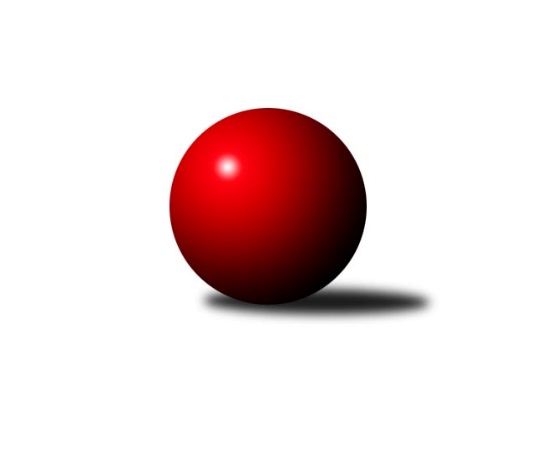 Č.11Ročník 2007/2008	24.11.2007Nejlepšího výkonu v tomto kole: 2706 dosáhlo družstvo: TJ Kovohutě Břidličná ˝A˝Krajský přebor OL 2007/2008Výsledky 11. kolaSouhrnný přehled výsledků:KK Šumperk ˝C˝	- TJ Pozemstav Prostějov	12:4	2510:2473		24.11.TJ Sokol Mohelnice	- TJ Spartak Bílovec ˝A˝	16:0	2634:2422		24.11.TJ Horní Benešov ˝C˝	- SKK Jeseník ˝B˝	14:2	2543:2422		24.11.TJ Kovohutě Břidličná ˝B˝	- KK Zábřeh  ˝C˝	12:4	2319:2243		24.11.SK Olomouc Sigma MŽ	- KKŽ Šternberk ˝A˝	10:6	2384:2383		24.11.TJ Horní Benešov ˝E˝	- TJ Kovohutě Břidličná ˝A˝	0:16	2500:2706		24.11.TJ  Krnov ˝B˝	- Spartak Přerov ˝C˝	10:6	2398:2363		24.11.Tabulka družstev:	1.	TJ Kovohutě Břidličná ˝A˝	11	9	1	1	128 : 48 	 	 2447	19	2.	TJ  Krnov ˝B˝	11	8	0	3	106 : 70 	 	 2473	16	3.	TJ Horní Benešov ˝C˝	11	7	0	4	96 : 80 	 	 2428	14	4.	KK Zábřeh  ˝C˝	11	6	1	4	94 : 82 	 	 2407	13	5.	SK Olomouc Sigma MŽ	11	6	1	4	89 : 87 	 	 2417	13	6.	SKK Jeseník ˝B˝	11	6	0	5	95 : 81 	 	 2387	12	7.	TJ Kovohutě Břidličná ˝B˝	11	5	2	4	94 : 82 	 	 2457	12	8.	TJ Sokol Mohelnice	11	5	1	5	88 : 88 	 	 2437	11	9.	Spartak Přerov ˝C˝	11	5	0	6	88 : 88 	 	 2423	10	10.	KKŽ Šternberk ˝A˝	11	5	0	6	86 : 90 	 	 2454	10	11.	TJ Pozemstav Prostějov	11	3	1	7	81 : 95 	 	 2426	7	12.	KK Šumperk ˝C˝	11	3	1	7	71 : 105 	 	 2366	7	13.	TJ Spartak Bílovec ˝A˝	11	3	0	8	60 : 116 	 	 2395	6	14.	TJ Horní Benešov ˝E˝	11	2	0	9	56 : 120 	 	 2356	4Podrobné výsledky kola:	 KK Šumperk ˝C˝	2510	12:4	2473	TJ Pozemstav Prostějov	Alexandr Rájoš	 	 231 	 212 		443 	 2:0 	 442 	 	211 	 231		Miroslav Plachý	Jiří Fiala	 	 206 	 209 		415 	 2:0 	 396 	 	197 	 199		Karel Meissel	Josef Suchan	 	 200 	 215 		415 	 2:0 	 411 	 	207 	 204		Pavel Černohous	Zdeněk Hrabánek	 	 206 	 204 		410 	 0:2 	 422 	 	214 	 208		Václav Kovařík	Miroslav Fric	 	 212 	 228 		440 	 2:0 	 404 	 	204 	 200		Jakub Marušinec	Gustav Vojtek *1	 	 181 	 206 		387 	 0:2 	 398 	 	207 	 191		Martin Zaoralrozhodčí: střídání: Nejlepší výkon utkání: 443 - Alexandr Rájoš	 TJ Sokol Mohelnice	2634	16:0	2422	TJ Spartak Bílovec ˝A˝	Anna Drlíková	 	 239 	 201 		440 	 2:0 	 422 	 	220 	 202			Dagmar Jílková	 	 194 	 233 		427 	 2:0 	 407 	 	208 	 199			Rostislav Krejčí	 	 235 	 222 		457 	 2:0 	 394 	 	219 	 175			Jaroslav Jílek	 	 213 	 230 		443 	 2:0 	 437 	 	225 	 212			Jaroslav Koudelný	 	 226 	 236 		462 	 2:0 	 368 	 	200 	 168		 *1	Ludovít Kumi	 	 201 	 204 		405 	 2:0 	 394 	 	196 	 198		rozhodčí: střídání: Nejlepší výkon utkání: 462 - Jaroslav Koudelný	 TJ Horní Benešov ˝C˝	2543	14:2	2422	SKK Jeseník ˝B˝	Vladislav Pečinka	 	 223 	 223 		446 	 2:0 	 436 	 	221 	 215		Jiří Fárek	Michael Dostál	 	 189 	 195 		384 	 0:2 	 432 	 	201 	 231		Zdenek Janoud	Zdeněk Černý	 	 227 	 206 		433 	 2:0 	 393 	 	184 	 209		Miroslav Setinský	Michal Blažek	 	 206 	 210 		416 	 2:0 	 415 	 	198 	 217		Karel Kučera	Petr Rak	 	 219 	 223 		442 	 2:0 	 372 	 	188 	 184		Jaromíra Smejkalová	Tomáš Habarta	 	 207 	 215 		422 	 2:0 	 374 	 	181 	 193		Eva Křápkovározhodčí: Nejlepší výkon utkání: 446 - Vladislav Pečinka	 TJ Kovohutě Břidličná ˝B˝	2319	12:4	2243	KK Zábřeh  ˝C˝	Zdeněk Fiury st. st.	 	 212 	 190 		402 	 2:0 	 374 	 	195 	 179		Petr Grúz	Petr Otáhal	 	 164 	 178 		342 	 0:2 	 359 	 	175 	 184		Tomáš Dražil	Vladimír Štrbík	 	 197 	 184 		381 	 2:0 	 354 	 	183 	 171		Tomáš Sádecký	Miloslav Krchov	 	 182 	 201 		383 	 2:0 	 371 	 	189 	 182		Antonín Guman	Zdeněk Chmela ml.	 	 201 	 174 		375 	 0:2 	 378 	 	182 	 196		Josef Sitta st.	Zdeněk Fiury ml. ml.	 	 233 	 203 		436 	 2:0 	 407 	 	202 	 205		Zdeněk Švubrozhodčí: Nejlepší výkon utkání: 436 - Zdeněk Fiury ml. ml.	 SK Olomouc Sigma MŽ	2384	10:6	2383	KKŽ Šternberk ˝A˝	Radek Malíšek	 	 184 	 221 		405 	 0:2 	 419 	 	216 	 203		Petr Pick	Pavel Jüngling	 	 208 	 195 		403 	 2:0 	 378 	 	183 	 195		Václav Šubert	Jiří Malíšek	 	 198 	 180 		378 	 0:2 	 390 	 	201 	 189		Pavel  Ďuriš ml.	František Baslar	 	 199 	 199 		398 	 2:0 	 371 	 	171 	 200		Zdeněk Vojáček	Miroslav Hyc	 	 212 	 203 		415 	 2:0 	 395 	 	189 	 206		Emil Pick	Petr Malíšek	 	 198 	 187 		385 	 0:2 	 430 	 	215 	 215		Jindřich Gavendarozhodčí: Nejlepší výkon utkání: 430 - Jindřich Gavenda	 TJ Horní Benešov ˝E˝	2500	0:16	2706	TJ Kovohutě Břidličná ˝A˝	Pavel Hrnčíř	 	 217 	 204 		421 	 0:2 	 477 	 	254 	 223		Čestmír Řepka	Marek Bilíček	 	 228 	 205 		433 	 0:2 	 470 	 	233 	 237		Leoš Řepka	Zbyněk Tesař	 	 182 	 203 		385 	 0:2 	 406 	 	195 	 211		Jiří Večeřa	Jana Martiníková	 	 200 	 207 		407 	 0:2 	 482 	 	198 	 284		Jan Doseděl	Jaromír Martiník	 	 195 	 230 		425 	 0:2 	 439 	 	213 	 226		Tomáš Fiury	Kamil Kovařík	 	 211 	 218 		429 	 0:2 	 432 	 	224 	 208		Jiří Procházkarozhodčí: Nejlepší výkon utkání: 482 - Jan Doseděl	 TJ  Krnov ˝B˝	2398	10:6	2363	Spartak Přerov ˝C˝	Martin Koraba	 	 191 	 223 		414 	 2:0 	 391 	 	194 	 197		Miroslav Šindler	Jan Holouš	 	 191 	 181 		372 	 0:2 	 379 	 	189 	 190		Jiří Hradílek	Miluše Rychová	 	 186 	 195 		381 	 0:2 	 396 	 	202 	 194		Rostislav Petřík	Pavel Jalůvka	 	 201 	 216 		417 	 2:0 	 400 	 	182 	 218		Jiří Kohoutek	Stanislav Kopal	 	 199 	 219 		418 	 2:0 	 389 	 	212 	 177		Václav Pumprla	Štefan Šatek	 	 215 	 181 		396 	 0:2 	 408 	 	197 	 211		Michal Symerskýrozhodčí: Nejlepší výkon utkání: 418 - Stanislav KopalPořadí jednotlivců:	jméno hráče	družstvo	celkem	plné	dorážka	chyby	poměr kuž.	Maximum	1.	Zdeněk Švub 	KK Zábřeh  ˝C˝	437.71	288.5	149.2	2.3	6/6	(472)	2.	Miroslav Plachý 	TJ Pozemstav Prostějov	432.97	291.7	141.3	4.8	6/7	(485)	3.	Marek Bilíček 	TJ Horní Benešov ˝E˝	429.40	282.7	146.7	4.4	6/7	(490)	4.	František Baslar 	SK Olomouc Sigma MŽ	429.05	282.5	146.6	2.5	4/6	(468)	5.	Zdeněk Fiury st.  st.	TJ Kovohutě Břidličná ˝B˝	428.63	292.4	136.3	4.6	5/6	(450)	6.	Jindřich Gavenda 	KKŽ Šternberk ˝A˝	428.40	291.7	136.7	4.1	5/6	(454)	7.	Rostislav Petřík 	Spartak Přerov ˝C˝	427.60	295.6	132.0	3.5	5/6	(464)	8.	Miluše Rychová 	TJ  Krnov ˝B˝	427.42	296.3	131.1	5.9	6/7	(501)	9.	Miroslav Hyc 	SK Olomouc Sigma MŽ	427.31	290.8	136.5	4.4	6/6	(462)	10.	Ludovít Kumi 	TJ Sokol Mohelnice	424.86	292.7	132.2	4.8	7/7	(475)	11.	Petr Pick 	KKŽ Šternberk ˝A˝	424.68	291.2	133.5	7.2	5/6	(445)	12.	Leoš Řepka 	TJ Kovohutě Břidličná ˝A˝	420.44	284.5	135.9	3.0	6/6	(470)	13.	Michal Symerský 	Spartak Přerov ˝C˝	420.20	295.6	124.7	7.1	4/6	(476)	14.	Štefan Šatek 	TJ  Krnov ˝B˝	419.83	294.2	125.7	4.9	6/7	(450)	15.	Pavel  Ďuriš st. 	KKŽ Šternberk ˝A˝	419.50	292.7	126.8	7.2	4/6	(447)	16.	Alexandr Rájoš 	KK Šumperk ˝C˝	419.22	280.2	139.0	4.6	6/6	(483)	17.	Vladimír Vavrečka 	TJ  Krnov ˝B˝	418.70	290.2	128.5	6.5	5/7	(464)	18.	Martin Koraba 	TJ  Krnov ˝B˝	418.31	290.9	127.5	4.6	7/7	(488)	19.	Radek Malíšek 	SK Olomouc Sigma MŽ	417.50	280.9	136.6	3.4	6/6	(446)	20.	Emil Pick 	KKŽ Šternberk ˝A˝	415.77	281.7	134.1	6.3	5/6	(456)	21.	Zdeněk Černý 	TJ Horní Benešov ˝C˝	415.70	284.1	131.6	7.2	5/5	(464)	22.	Zdeněk Fiury ml.  ml.	TJ Kovohutě Břidličná ˝B˝	415.67	284.3	131.4	3.2	6/6	(455)	23.	Čestmír Řepka 	TJ Kovohutě Břidličná ˝A˝	415.60	284.2	131.4	4.2	5/6	(477)	24.	Jan Doseděl 	TJ Kovohutě Břidličná ˝A˝	415.25	285.7	129.6	3.8	6/6	(482)	25.	Jiří Kohoutek 	Spartak Přerov ˝C˝	413.81	292.3	121.5	6.3	6/6	(469)	26.	Vladimír Štrbík 	TJ Kovohutě Břidličná ˝B˝	413.68	288.1	125.6	6.0	5/6	(430)	27.	Pavel Černohous 	TJ Pozemstav Prostějov	413.54	291.1	122.5	5.3	7/7	(448)	28.	Jiří Večeřa 	TJ Kovohutě Břidličná ˝A˝	411.21	276.0	135.2	3.0	4/6	(438)	29.	Tomáš Habarta 	TJ Horní Benešov ˝C˝	410.73	283.2	127.5	5.1	5/5	(448)	30.	Stanislav Kopal 	TJ  Krnov ˝B˝	410.43	277.4	133.0	4.7	7/7	(452)	31.	Jaromír Martiník 	TJ Horní Benešov ˝E˝	409.51	283.4	126.1	7.3	7/7	(455)	32.	Zdeněk Šebesta 	TJ Sokol Mohelnice	408.72	281.9	126.8	4.9	6/7	(431)	33.	Karel Meissel 	TJ Pozemstav Prostějov	408.63	290.8	117.8	7.7	7/7	(441)	34.	Zdeněk Chmela  ml.	TJ Kovohutě Břidličná ˝B˝	407.15	286.1	121.1	8.4	4/6	(468)	35.	Michal Blažek 	TJ Horní Benešov ˝C˝	406.48	283.2	123.3	5.7	5/5	(448)	36.	Tomáš Sádecký 	KK Zábřeh  ˝C˝	405.81	283.6	122.3	7.1	6/6	(445)	37.	Jaroslav Jílek 	TJ Sokol Mohelnice	405.80	285.5	120.3	8.9	7/7	(461)	38.	Rostislav Krejčí 	TJ Sokol Mohelnice	405.61	285.3	120.4	6.6	7/7	(457)	39.	Miroslav Šindler 	Spartak Přerov ˝C˝	405.17	279.1	126.1	6.5	6/6	(432)	40.	Václav Kovařík 	TJ Pozemstav Prostějov	404.67	285.9	118.7	6.8	5/7	(451)	41.	Pavel  Ďuriš ml. 	KKŽ Šternberk ˝A˝	404.53	283.5	121.1	6.4	5/6	(431)	42.	Miroslav Jemelík 	SKK Jeseník ˝B˝	404.38	286.6	117.8	7.5	4/6	(424)	43.	Jiří Chytil 	Spartak Přerov ˝C˝	404.13	288.2	115.9	7.6	4/6	(451)	44.	Zdeněk Vojáček 	KKŽ Šternberk ˝A˝	403.44	280.4	123.0	7.2	6/6	(430)	45.	Karel Kučera 	SKK Jeseník ˝B˝	401.75	274.0	127.8	5.7	6/6	(457)	46.	Jiří Hálko 	TJ Kovohutě Břidličná ˝B˝	401.73	280.9	120.8	7.3	5/6	(441)	47.	Jakub Marušinec 	TJ Pozemstav Prostějov	401.50	281.1	120.4	9.1	6/7	(428)	48.	Miroslav Fric 	KK Šumperk ˝C˝	401.20	283.6	117.6	6.6	6/6	(440)	49.	Gustav Vojtek 	KK Šumperk ˝C˝	401.08	290.9	110.2	9.2	6/6	(437)	50.	Petr Otáhal 	TJ Kovohutě Břidličná ˝B˝	400.86	276.2	124.6	5.6	6/6	(445)	51.	Jaroslav Koudelný 	TJ Sokol Mohelnice	400.61	288.7	111.9	8.3	7/7	(462)	52.	Hana Ollingerová 	KK Zábřeh  ˝C˝	400.35	278.2	122.2	8.5	5/6	(436)	53.	Miroslav Setinský 	SKK Jeseník ˝B˝	400.17	282.1	118.1	6.5	6/6	(444)	54.	Jiří Fárek 	SKK Jeseník ˝B˝	399.97	278.8	121.1	8.8	6/6	(436)	55.	Vladislav Pečinka 	TJ Horní Benešov ˝C˝	398.16	280.1	118.0	7.3	5/5	(446)	56.	Jiří Hradílek 	Spartak Přerov ˝C˝	397.85	281.6	116.3	6.5	4/6	(450)	57.	Jiří Procházka 	TJ Kovohutě Břidličná ˝A˝	396.47	276.5	119.9	6.9	5/6	(432)	58.	Michael Dostál 	TJ Horní Benešov ˝C˝	396.46	279.0	117.4	6.6	4/5	(446)	59.	Miloslav Krchov 	TJ Kovohutě Břidličná ˝B˝	396.20	271.4	124.9	6.6	5/6	(414)	60.	Zdeněk Schmidt 	TJ  Krnov ˝B˝	395.14	276.9	118.2	8.9	7/7	(427)	61.	Pavel Jüngling 	SK Olomouc Sigma MŽ	395.05	279.8	115.3	7.8	5/6	(444)	62.	Jiří Srovnal 	KK Zábřeh  ˝C˝	394.58	274.4	120.2	6.8	4/6	(421)	63.	Zdeněk Hrabánek 	KK Šumperk ˝C˝	392.81	276.4	116.4	7.3	6/6	(434)	64.	Jana Martiníková 	TJ Horní Benešov ˝E˝	392.77	274.4	118.4	6.1	6/7	(446)	65.	Václav Šubert 	KKŽ Šternberk ˝A˝	392.17	271.0	121.2	7.7	6/6	(422)	66.	Zdeněk Sobota 	TJ Sokol Mohelnice	391.93	276.6	115.4	7.7	7/7	(441)	67.	Eva Křápková 	SKK Jeseník ˝B˝	391.75	275.5	116.3	8.8	5/6	(436)	68.	Jiří Fiala 	KK Šumperk ˝C˝	385.40	274.7	110.7	9.2	5/6	(416)	69.	Jaromíra Smejkalová 	SKK Jeseník ˝B˝	385.07	268.7	116.4	5.3	6/6	(416)	70.	Petr Malíšek 	SK Olomouc Sigma MŽ	384.22	272.0	112.2	10.0	6/6	(424)	71.	Robert Kučerka 	TJ Horní Benešov ˝C˝	383.90	276.6	107.4	9.9	5/5	(419)	72.	Pavel Hrnčíř 	TJ Horní Benešov ˝E˝	368.97	263.2	105.8	10.8	7/7	(455)	73.	Petr Šrot 	KK Šumperk ˝C˝	366.25	264.6	101.6	14.5	4/6	(424)	74.	Zbyněk Tesař 	TJ Horní Benešov ˝E˝	365.07	270.8	94.3	12.2	6/7	(401)	75.	Jan Karlík 	Spartak Přerov ˝C˝	362.75	256.8	106.0	11.5	4/6	(426)		Petr Rak 	TJ Horní Benešov ˝C˝	455.25	302.8	152.5	3.0	2/5	(473)		Ivan Brzobohatý 	TJ Pozemstav Prostějov	455.00	304.0	151.0	3.0	1/7	(455)		Jan Walter 	KK Šumperk ˝C˝	449.00	305.0	144.0	3.0	1/6	(449)		 		437.00	300.0	137.0	1.0	1/0	(437)		Kamil Kovařík 	TJ Horní Benešov ˝E˝	429.38	294.3	135.1	4.6	2/7	(441)		Petr Vaněk 	TJ  Krnov ˝B˝	428.00	269.0	159.0	4.0	1/7	(428)		Jan Reif 	SK Olomouc Sigma MŽ	427.00	266.5	160.5	2.5	2/6	(429)		Jaroslav Doseděl 	TJ Kovohutě Břidličná ˝A˝	424.50	290.0	134.5	4.5	2/6	(427)		Dagmar Jílková 	TJ Sokol Mohelnice	424.00	296.5	127.5	8.5	2/7	(427)		Václav Kupka 	KK Zábřeh  ˝C˝	421.25	285.8	135.5	6.3	2/6	(440)		 		421.13	286.4	134.8	5.3	4/0	(454)		Roman Weinlich 	KK Zábřeh  ˝C˝	421.00	300.0	121.0	7.0	1/6	(421)		Jaroslav Černošek 	SK Olomouc Sigma MŽ	420.00	287.0	133.0	3.0	1/6	(420)		Olga Sedlářová 	KK Šumperk ˝C˝	419.00	278.0	141.0	10.0	1/6	(419)		Tomáš Fiury 	TJ Kovohutě Břidličná ˝A˝	416.67	288.2	128.4	4.1	3/6	(439)		Miroslav Vala 	SKK Jeseník ˝B˝	416.50	275.1	141.4	2.8	2/6	(466)		Kamila Chládková 	KK Zábřeh  ˝C˝	416.25	286.0	130.3	8.5	2/6	(443)		Miloslav  Petrů 	TJ Horní Benešov ˝E˝	415.00	285.5	129.5	4.5	2/7	(421)		Anna Drlíková 	TJ Sokol Mohelnice	413.50	295.5	118.0	12.5	1/7	(440)		Iveta Krejčová 	TJ Sokol Mohelnice	413.00	289.0	124.0	8.0	1/7	(413)		Václav Pumprla 	Spartak Přerov ˝C˝	411.40	283.0	128.4	4.7	3/6	(484)		 		409.73	281.7	128.0	4.7	6/0	(433)		 		409.50	287.0	122.5	9.5	2/0	(422)		Jiří Michálek 	KK Zábřeh  ˝C˝	408.25	289.0	119.3	10.5	2/6	(432)		Dominik Prokop 	KK Zábřeh  ˝C˝	405.00	276.0	129.0	4.0	1/6	(405)		Zdenek Janoud 	SKK Jeseník ˝B˝	401.33	275.3	126.0	5.3	3/6	(432)		Silvie Horňáková 	KK Zábřeh  ˝C˝	401.00	283.3	117.8	7.3	2/6	(419)		Václav Vlček 	SK Olomouc Sigma MŽ	401.00	286.0	115.0	14.0	1/6	(401)		 		398.30	276.3	122.0	7.7	5/0	(428)		 		398.00	283.0	115.0	9.0	1/0	(398)		David Janušík 	Spartak Přerov ˝C˝	397.83	281.0	116.8	10.7	3/6	(442)		Jiří Baslar 	SK Olomouc Sigma MŽ	397.00	277.5	119.5	9.0	2/6	(426)		Luděk Zeman 	TJ Horní Benešov ˝E˝	396.67	282.7	114.0	9.0	3/7	(435)		Pavel Jalůvka 	TJ  Krnov ˝B˝	395.80	283.6	112.2	8.4	1/7	(422)		Jan Pernica 	TJ Pozemstav Prostějov	394.83	268.0	126.8	9.0	2/7	(403)		 		393.75	271.4	122.4	6.4	4/0	(415)		Jan Holouš 	TJ  Krnov ˝B˝	393.50	276.7	116.8	6.5	2/7	(405)		Ondřej Matula 	TJ Pozemstav Prostějov	393.17	281.7	111.5	9.0	3/7	(432)		Pavel Veselka 	TJ Kovohutě Břidličná ˝A˝	393.00	285.0	108.0	8.0	1/6	(393)		Josef Suchan 	KK Šumperk ˝C˝	392.83	274.0	118.8	10.5	3/6	(415)		 		392.03	273.9	118.2	9.0	5/0	(426)		Jaroslav Peřina 	SK Olomouc Sigma MŽ	392.00	277.0	115.0	10.0	1/6	(392)		 		391.00	264.5	126.5	6.5	2/0	(405)		Nikol Konemdová 	KK Zábřeh  ˝C˝	390.50	264.5	126.0	8.5	2/6	(395)		Jan Stiskal 	TJ Pozemstav Prostějov	390.00	275.0	115.0	9.0	1/7	(390)		 		388.50	269.0	119.5	7.0	1/0	(394)		Jaromír Čech 	TJ  Krnov ˝B˝	388.00	273.0	115.0	6.0	1/7	(388)		Michal Rašťák 	TJ Horní Benešov ˝E˝	387.00	273.0	114.0	6.0	1/7	(387)		Josef Veselý 	TJ Kovohutě Břidličná ˝B˝	387.00	279.0	108.0	6.2	2/6	(399)		Tomáš Dražil 	KK Zábřeh  ˝C˝	386.00	271.0	115.0	9.3	2/6	(419)		Michal Klich 	TJ Horní Benešov ˝C˝	385.00	261.0	124.0	5.0	1/5	(385)		František Habrman 	TJ Kovohutě Břidličná ˝A˝	385.00	288.0	97.0	12.0	1/6	(385)		 		384.50	272.1	112.5	10.0	5/0	(407)		 		382.00	264.2	117.8	6.2	3/0	(404)		Miroslav Adámek 	TJ Pozemstav Prostějov	381.75	265.8	116.0	6.0	2/7	(396)		Pavel Smejkal 	KKŽ Šternberk ˝A˝	380.00	258.0	122.0	7.0	1/6	(380)		 		379.50	259.5	120.0	7.5	1/0	(386)		Kamil Kubeša 	TJ Horní Benešov ˝C˝	378.50	255.5	123.0	4.0	2/5	(390)		Martin Zaoral 	TJ Pozemstav Prostějov	378.50	274.0	104.5	12.0	2/7	(398)		Michal Vavrák 	TJ Horní Benešov ˝C˝	378.00	246.0	132.0	9.0	1/5	(378)		Josef Sitta st. 	KK Zábřeh  ˝C˝	378.00	264.0	114.0	6.0	1/6	(378)		Pavel Vládek 	TJ Kovohutě Břidličná ˝A˝	378.00	274.0	104.0	7.0	1/6	(378)		Antonín Guman 	KK Zábřeh  ˝C˝	375.83	259.3	116.5	7.2	3/6	(385)		Martina Benková 	KK Zábřeh  ˝C˝	373.25	268.3	105.0	9.8	2/6	(397)		Petr Grúz 	KK Zábřeh  ˝C˝	372.50	269.5	103.0	12.5	2/6	(374)		Jaroslav Zelinka 	TJ Kovohutě Břidličná ˝A˝	372.00	285.0	87.0	12.0	1/6	(372)		František Hajduk 	TJ Pozemstav Prostějov	366.00	267.0	99.0	15.0	1/7	(366)		Zdeněk Kment 	TJ Horní Benešov ˝C˝	365.00	251.0	114.0	7.0	1/5	(365)		Alena Vrbová 	SKK Jeseník ˝B˝	364.00	251.0	113.0	7.0	1/6	(364)		František Směřička 	KK Šumperk ˝C˝	364.00	261.0	103.0	11.0	1/6	(364)		Jiří Malíšek 	SK Olomouc Sigma MŽ	363.92	250.7	113.3	11.5	3/6	(402)		Karel Cundrla 	SKK Jeseník ˝B˝	359.00	229.0	130.0	6.0	1/6	(359)		Zdeňka Habartová 	TJ Horní Benešov ˝E˝	358.50	260.5	98.0	8.5	2/7	(373)		Miroslav Žahour 	SK Olomouc Sigma MŽ	358.50	261.0	97.5	10.0	2/6	(385)		Jan Kolář 	KK Zábřeh  ˝C˝	352.00	255.0	97.0	12.0	1/6	(352)		Karel Zvěřina 	SK Olomouc Sigma MŽ	351.00	254.5	96.5	14.5	2/6	(371)		 		342.50	261.5	81.0	13.5	2/0	(349)		Martin Hambálek 	TJ Pozemstav Prostějov	339.50	256.0	83.5	16.3	2/7	(372)		Anna Dosedělová 	TJ Kovohutě Břidličná ˝A˝	336.00	241.0	95.0	17.0	1/6	(336)Sportovně technické informace:Starty náhradníků:registrační číslo	jméno a příjmení 	datum startu 	družstvo	číslo startu
Hráči dopsaní na soupisku:registrační číslo	jméno a příjmení 	datum startu 	družstvo	Program dalšího kola:12. kolo1.12.2007	so	9:00	TJ Spartak Bílovec ˝A˝ - TJ Pozemstav Prostějov	1.12.2007	so	9:00	TJ Sokol Mohelnice - SKK Jeseník ˝B˝	1.12.2007	so	9:00	TJ Horní Benešov ˝C˝ - KK Zábřeh  ˝C˝	1.12.2007	so	9:00	TJ Kovohutě Břidličná ˝B˝ - SK Olomouc Sigma MŽ	1.12.2007	so	13:00	TJ Horní Benešov ˝E˝ - Spartak Přerov ˝C˝	1.12.2007	so	14:00	TJ  Krnov ˝B˝ - KKŽ Šternberk ˝A˝	1.12.2007	so	14:30	KK Šumperk ˝C˝ - TJ Kovohutě Břidličná ˝A˝	Nejlepší šestka kola - absolutněNejlepší šestka kola - absolutněNejlepší šestka kola - absolutněNejlepší šestka kola - absolutněNejlepší šestka kola - dle průměru kuželenNejlepší šestka kola - dle průměru kuželenNejlepší šestka kola - dle průměru kuželenNejlepší šestka kola - dle průměru kuželenNejlepší šestka kola - dle průměru kuželenPočetJménoNázev týmuVýkonPočetJménoNázev týmuPrůměr (%)Výkon1xJan DosedělBřidličná A4821xJan DosedělBřidličná A114.924821xČestmír ŘepkaBřidličná A4771xČestmír ŘepkaBřidličná A113.734772xLeoš ŘepkaBřidličná A4701xZdeněk Fiury ml. ml.Břidličná B112.884362xJaroslav KoudelnýMohelnice4623xLeoš ŘepkaBřidličná A112.064701xRostislav KrejčíMohelnice4572xJindřich GavendaŠternberk A108.114302xVladislav PečinkaHor.Beneš.C4461xJaroslav KoudelnýMohelnice107.29462